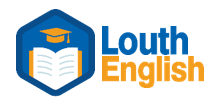 Louth English Booking Form - 2021Student Signature _____________________	  		Date _____________Student DetailsPlease enter your details as shown on your Passport or National IDStudent DetailsPlease enter your details as shown on your Passport or National IDFirst Name(s)Family NameDate of BirthGenderNationalityAddressPost CodeEmailTelephoneEmergency Contact DetailsIn case of emergency please enter the name of the person to be contactedEmergency Contact DetailsIn case of emergency please enter the name of the person to be contactedFirst Name(s)Family NameRelationship to YouAddressPost CodeTelephoneChosen English CoursePlease enter your selected English language course below i.e. General English, Cambridge Preparation etc.Chosen English CoursePlease enter your selected English language course below i.e. General English, Cambridge Preparation etc.Course TypeMedical ConditionsDo you have any medical conditions, special requirements or access needs?Medical ConditionsDo you have any medical conditions, special requirements or access needs?Details of Medical Condition(s)Requirements/Access Needed*Medical Documents supporting your access arrangement may be requested to accompany  your application*Medical Documents supporting your access arrangement may be requested to accompany  your application